Edital de Convocação de Assembleia GeralA Coordenação Colegiada do SINTUF- MT convoca os Trabalhadores Técnico- administrativos da UFMT para Assembleia Geral a ser realizada no dia 14 de janeiro de 2022 às 14h, através da plataforma Zoom Meetings, para deliberar sobre a seguinte pauta:Informes locais e nacionais.Eleição do SINTUF- MT.Cuiabá, 29 de dezembro de 2021.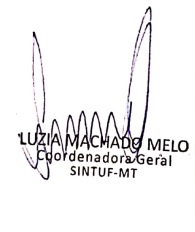 	COORDENAÇÃO COLEGIADA DO SINTUFMT	